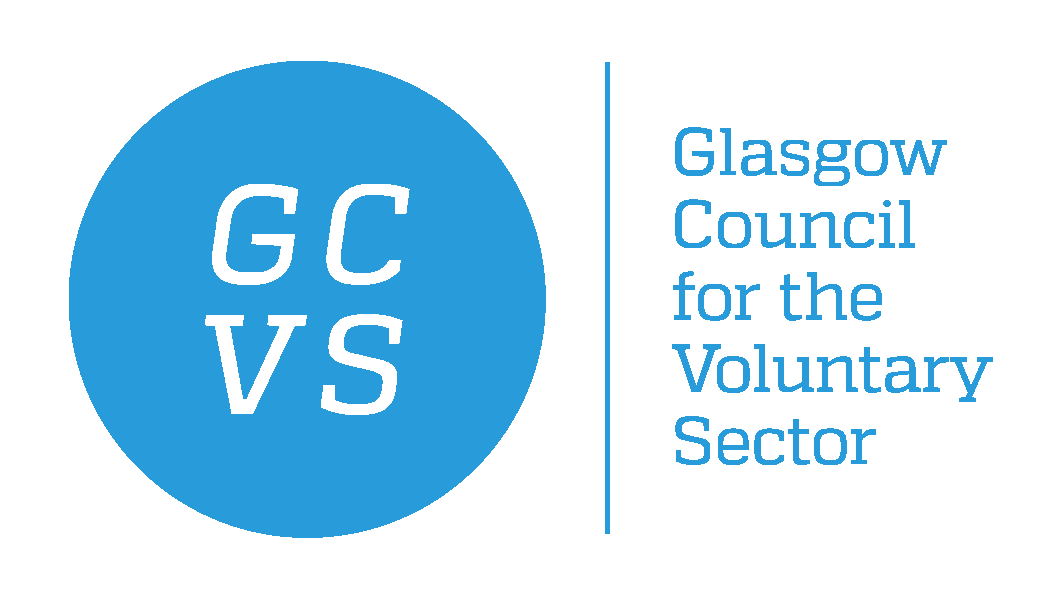 PERSON SPECIFICATIONPOST TITLE:  HR Service Assistant Essential skills for this postQualification in HR such as one or more of the following:-Post-Graduate Certificate Post-Graduate DiplomaExperience of working in a fast-paced environmentUnderstanding of current employment law and best practice including the Employment Rights Act, Equality Act and Data Protection Act.Commitment to personal and professional development.Commitment to researching employment law changes and best practice to be able to advise third parties.Professional written and spoken communication skills to explain HR processes to a range of people in simplified terms.Ability to handle sensitive information with discretion, to respect confidentiality and demonstrate integrity.Proficient in use of Microsoft office packages and case management systems (Salesforce).Collaborative approach and willingness to adapt the role and take on new responsibilities as the service develops. A flexible approach to work.Being a confident team player and proactive with good organisational skills, diary management and a desire to help.DesirableDegree in HR Member of CIPD.Background or experience within the third sector.Experience of writing bulletins, information notes and articles summarising employment law information.Experience in recruitment and selection.